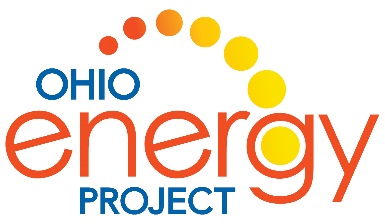 		Name:  _____________________________________________                                                         		 Energy Island AssessmentIn the book Energy Island, you found out the island was chosen by the Danish Ministry of Environment and Energy to become independent of nonrenewable energy. Samsø was getting its energy from the mainland. It was not an easy change. In the first box, write out at least three problems Soren Hermansen faced. In the second box, list some of the solutions to those problems that the people of Samsø used. Problems:Solutions: